Founded by John W. Lynn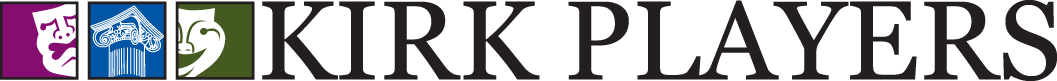 are Pleased to OfferThe John W. Lynn Performing ArtsScholarshipApplication Criteria: (please print or type)Must be a graduating senior at Carmel High SchoolMust have a grade point average of 3.0Must have participated in at least 2 productions during senior yearMust be accepted or plan to be enrolled as a full-time freshman in the coming fall at an institute of higher learning.  Upon acceptance, the scholarship will be paid directly to the school.Must be intending to pursue a degree in the performing arts (Theatre, Music, or Dance).The $1,000 scholarship will be awarded to one Carmel High School student selected by the Scholarship Committee of the Kirk Players.  The committee reserves the right to interview all finalists in this scholarship competition.The recipient of the Kirk Players Scholarship will be determined on the basis of the information provided by the applicant.  Although the scholarship is awarded primarily on the basis of academic achievement and school performances, other considerations such as extra-curricular activities – may play a part in the selection process.  It is necessary that the applications be thorough and complete and that all questions are answered.Part 1 – Personal InformationName ___     ___Address __     ___City / State / Zip _     __Telephone Number _     __Date of Birth 	     	  	Female 		Male In the fall I plan to attend __     _Major: 	     	Minor:__     ____Parent / Guardian  __     __Part 2 – General InformationPlease list the high school performances in which you have participated.  List the specific production or performance and year.  (Attach a separate sheet if more space is needed.)Please list any high school performing arts honors, awards, or other recognitions have you received.  Please list the title and year awarded.  (Attach a separate sheet if more space is needed.)Part 2 – ContinuedIn what other high school extracurricular activities have you participated and what honors, if any, did you receive as a result?What contributions have you made to the community beyond high school?How have you personally benefited from the participation in the performing arts at school, and how do you think this participation will benefit you in the future?  Why do you feel you deserve this scholarship?  Please provide a personal statement.I certify that to my knowledge the information on this application is true and accurate.Signature 								Date Part 3 – Supporting InformationAll Scholarship applicants must submit:This completed Kirk Player Scholarship application form.Two letters of recommendation, including at least one from a High School performing arts instructor.A personal statement of plans and aspirations.A high school transcript with seven semesters of work.Due DateAll completed applications and supporting materials must be submitted by Wednesday, January 15, 2020.  The scholarship committee may choose to interview finalists.  The recipient will be notified at the school honors assembly.  We applaud your decision to pursue a career in the performing arts and look forward to meeting you.Submission:  Mail your complete application to: KIRK PLAYERSP.O. Box 985Mundelein, IL  60060               Questions?  Need more information? Please send your questions to Kirkplayerkat@gmail.com.Production or PerformanceYearProduction or PerformanceYearTitleYearTitleYear